الجمهـورية الجزائـرية الديمقـراطيـة الشعبيـةRépubliqueAlgérienne Démocratique et Populaireوزارة التعليم العالي والبحث العلميMinistère de l’Enseignement Supérieur et de la Recherche Scientifique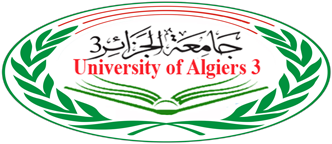 12/09/2019.الجزائر فيإعلان عن مسابقة وطنية للالتحاق بالتكوين في الطور الثالث (دكتوراه ل.م.د.) 2019/2020تبعا للقرارات الوزارية التالية:القرار رقم: 547 المؤرخ في: 02 جوان 2016 الذي يحدد كيفيات تنظيم التكوين في الطور الثالث وشروط إعداد أطروحة الدكتوراه ومناقشتها.قرار رقم: 1434 المؤرخ في: 21 أوت 2019  يتضمن تأهيل جامعة الجزائر3 لضمان التكوين لنيل شهادة الدكتوراه ويحدد عدد المناصب المفتوحة بعنوان السنة الجامعية 2019- 2020.المنشور رقم 1 المؤرخ في 12 سبتمبر 2019 والذي يحدد كيفيات تنظيم وإجراء مسابقة الالتحاق بالتكوين في الطور الثالث من أجل الحصول على شهادة الدكتوراه بعنوان السنة الجامعية 2019-2020. الرزنامة المحددة من طرف وزارة التعليم العالي المتعلقة بتنظيم مسابقة الالتحاق بالتكوين في الطور الثالث من أجل الحصول على شهادة الدكتوراه بعنوان السنة الجامعية 2019-2020. تنظم جامعة الجزائر 3 مسابقة وطنية للالتحاق بالتكوين في الدكتوراه (الطور الثالث) بعنوان السنة الجامعية (2019/2020) في التخصصات المبينة أدناه:كلية العلوم الاقتصادية والعلوم التجارية وعلوم التسيير:كلية العلوم السياسية والعلاقات الدولية:كلية علوم الاعلام والاتصال:معهد التربية البدنية و الرياضية:مكونات الملفيتم التسجيل –حصريا-على الخط عبر الأرضية الرقمية للدكتوراه PROGRES بنسخ الوثائق التالية: - نسخة عن شهادة البكالوريا؛ - نسخة من شهادة الطور الأول ( ليسانس) ؛- نسخة من شهادة الطور الثاني (ماستر)؛-  نسخة عن الوثيقة الوصفية للمعارف والمؤهلات المكتسبة المرفقة بشهادة الماستر؛- نسخة عن كشوف النقاط لكل من الطور الأول والطور الثاني؛​رزنامة تنظيم المسابقة :- تتم التسجيلات – حصريا - على الخط عبر الأرضية الرقمية للدكتوراه PROGRES ابتداء من 15 سبتمبر 2019 إلى غاية 23 سبتمبر 2019، من خلال الرابط: https://progres.mesrs.dz/webdoctorat - يتم تأكيد الخيارات من طرف المترشحين عبر الأرضية الرقمية PROGRES من 24 إلى 25 سبتمبر 2019؛- تتم مراقبة مطابقة ملفات المترشحين على مستوى نيابة مديرية الجامعة المكلفة بما بعد التدرج عبر PROGRES من 26 الى 30 سبتمبر 2019؛- تتم دراسة ملفات المترشحين من طرف لجنة التكوين في الدكتوراه عبر PROGRES من 01 إلى 04 أكتوبر 2019؛- يتم الإعلان عن قائمة المترشحين المقبولين عبر الأرضية الرقمية PROGRES يوم 05 أكتوبر 2019 ؛- يتم إيداع طعون المترشحين غير المقبولين عبر الأرضية الرقمية PROGRES من06 أكتوبر 2019 إلى 07 أكتوبر 2019 ؛- تتم دراسة طعون المترشحين غير المقبولين في المسابقة عبر PROGRES من 08 إلى 09 أكتوبر 2019؛- يتم الإعلان عن القائمة النهائية للطلبة المترشحين للمسابقة عبر الأرضية الرقمية PROGRES يوم 10 أكتوبر 2019 ويعتبر هذا الإعلان بمثابة استدعاء لاجتياز الاختبارات الكتابية.- تاريخ المسابقة: 26 أكتوبر 2019 ملاحظات هامة :المعدل الترتیبي النهائي للنجاح هو مجموع:  100 % من العلامة المحصلة في الاختبارات الكتابية للمسابقة. يتم الانتقاء بين المترشحين المتساوين في علامات الترتيب النهائي على أساس مسارهم الدراسي خلال الطور الأول ( ليسانس ).تنبيه:-يمنع على مستخدمي جامعة الجزائر 3 الترشح للمسابقة._ لا يحق لأي طالب التسجيل إلا في تخصص واحد فقط، وكل مخالفة لذلك تعرض صاحبها للإقصاء من المسابقة نهائيا.-كل مترشح ملزم بإحضاروثيقة هوية (بطاقة التعريف الوطنية، رخصة السياقة) يوم المسابقة. -  على المترشحين دخول القاعات نصف ساعة قبل الامتحان.الميدانالشعبةعنوان الدكتوراهتخصصات الماسترالمطلوبةعدد المناصبمواد المسابقةالمعاملتوقيت ومدة الامتحانتاريخ ومكان إجراء المسابقةالعلوم الاقتصادية والتجارية وعلوم التسييرSEGCعلوم التسييرإدارة ميزانية- ادارة الميزانية- تسيير عمومي-  الادارة الاقليمية والتنمية المحلية03- إدارة أعمال- المحاسبة العمومية وحسابات الدولة1313.00-14.3015.00-17.0026/10/2019دالي إبراهيمالعلوم الاقتصادية والتجارية وعلوم التسييرSEGCعلوم التسييرإدارة أعمال-إدارة الأعمال- مقاولاتية- ادارة استراتيجية- ادارة الانتاج والتموين- التقنيات الكمية للتسيير- الادارة الاستراتيجية للمؤسسات- ادارة المنظمات03- إدارة أعمال- التنافسية و الخيارات الإستراتيجية1313.00-14.3015.00-17.0026/10/2019دالي إبراهيمالعلوم الاقتصادية والتجارية وعلوم التسييرSEGCعلوم التسييرإدارة مالية-ادارة مالية- ادارة بنكية03- إدارة أعمال- إدارة التدفقات المالية 1313.00-14.30 15.00 -17.0026/10/2019دالي إبراهيمالعلوم الاقتصادية والتجارية وعلوم التسييرSEGCعلوم التسييراستعلام اقتصادي ونظم المعلومات- إدارة أعمال المؤسسة و أنظمة الإعلام    ( جامعة الجزائر3)- Techniques d'information et de communication dans l'entrepriseUniversité de Guelma - Gestion de l'information et des connaissances dans les organisationsUniversité Badji Mokhtar, Annaba- Entreprenariat et création d’entrepriseUniversité de Tlemcen03- إدارة أعمال-  إدارة المعرفة 1313.00-14.3015.00-17.0026/10/2019دالي إبراهيمالعلوم الاقتصادية والتجارية وعلوم التسييرSEGCعلوم التسييرإدارة الموارد البشرية- إدارة الموارد البشرية- موارد بشرية واتصال03-  إدارة أعمال- التسيير الاستراتيجي  للموارد البشرية1313.00-14.30 15.00 -17.00 26/10/2019دالي إبراهيمالعلوم الاقتصادية والتجارية وعلوم التسييرSEGCعلوم اقتصاديةاقتصاد كمي-اقتصاد كمي-اقتصاد قياسي-اقتصاد تطبيقي واحصاء-تقنيات كمية مطبقة03-  بحوث العمليات- اقتصاد قياسي1313.00-14.3015.00-17.0026/10/2019دالي إبراهيمالعلوم الاقتصادية والتجارية وعلوم التسييرSEGCعلوم اقتصاديةتحليل اقتصادي واستشراف- التحليل الاقتصادي والاستشراف - اقتصاد كمي- استشراف  Prospective,03-  بحوث العمليات- اقتصاد جزئي معمق1313.00-14.3015.00 -17.0026/10/2019دالي إبراهيمالعلوم الاقتصادية والتجارية وعلوم التسييرSEGCعلوم اقتصاديةاقتصاد نقدي وبنكي-اقتصاد نقدي وبنكي- اقتصاديات المالية والبنوك- نقودوبنوك- أسواق مالية وبنوك- اقتصاد التأمينات03-  بحوث العمليات- اقتصاد بنكي معمق1313.00 -14.3015.00- 17.0026/10/2019دالي إبراهيمالعلوم الاقتصادية والتجارية وعلوم التسييرSEGCعلوم اقتصاديةاقتصاد وتسيير المؤسسات- اقتصاد و تسيير المؤسسة- اقتصاد صناعي03-  بحوث العمليات- الإستراتيجية والتخطيط المالي1313.00 -14.3015.00- 17.0026/10/2019دالي إبراهيمالعلوم الاقتصادية والتجارية وعلوم التسييرSEGCعلوم اقتصاديةاقتصاد التنمية-اقتصاد كمي  قياسي- اقتصاد التنمية- اقتصاد تطبيقي واحصاء- تقنيات كمية مطبقة- اقتصاد دولي- اقتصاد ومالية محلية- تنمية محلية . سياحة وتثمين التراث03-  بحوث العمليات- اقتصاد كلي معمق1313.00 -14.3015.00- 17.0026/10/2019دالي إبراهيمالعلوم الاقتصادية والتجارية وعلوم التسييرSEGCعلوم تجاريةمالية وتجارة دولية- مالية وتجارة دولية- امداد ونقل دولي- تجارة دولية- تجارة دولية وامداد03- أدوات كمية- تقنيات التجارة الدولية1313.00 -14.3015.00- 17.0026/10/2019دالي إبراهيمالعلوم الاقتصادية والتجارية وعلوم التسييرSEGCعلوم تجاريةتسويق مصرفي- تسويق الخدمات- تسويق- الادارة التسويقية- تسويق مصرفي- تسويق فندقي وسياحي03- أدوات كمية- تسويق الخدمات المالية والمصرفية1313.00 -14.3015.00- 17.0026/10/2019دالي إبراهيمعلوم تجاريةتسويق الخدمات- تسويق الخدمات- تسويق- الادارة التسويقية- تسويق مصرفي- تسويق فندقي وسياحي03- أدوات كمية- إدارة العلاقات مع الزبائن1313.00- 14.3015.00-17.0026/10/2019دالي إبراهيمعلوم مالية ومحاسبيةمالية وبنوك- بنوك ومالية- مالية البنوك والتأمينات- مالية وبنوك إسلامية03- التحليل والتسيير المالي المعمق- التسيير المصرفي1313.00-14.3015.00- 17.0026/10/2019دالي إبراهيمعلوم مالية ومحاسبيةمالية المؤسسة- مالية المؤسسة03- التحليل والتسيير المالي المعمق- التسيير و الإستراتيجية المالية1313.00- 14.30 15.00-17.0026/10/2019دالي إبراهيم علوم مالية ومحاسبيةمحاسبة وتدقيق- محاسبة- محاسبة وتدقيق- محاسبة وجباية معمقة- محاسبة ومراجعة- محاسبة مراقبة وتدقيق- تدقيق ومراقبة التسيير03- التحليل والتسيير المالي المعمق- المحاسبة القطاعية1313.00- 14.30 15.00-17.0026/10/2019دالي إبراهيمالميدانالشعبةعنوان الدكتوراهتخصصات الماسترالمطلوبةعدد المناصبمواد المسابقةالمعاملتوقيت ومدة الامتحانتاريخ ومكان إجراء المسابقةحقوق وعلوم سياسيةDSPعلوم سياسيةدراسات إفريقية- دراسات إفريقية- علاقات دولية- دراسات  إستراتيجية و أمنية- دراسات إقليمية-الدراسات الاورومغاربية.-إدارة النزاعات الدولية.- تحليل السياسة الخارجية.- النظم السياسية الافريقية02- منهجية البحث في العلوم السياسية- دراسات إفريقية1313.00-14.3015.00-17.0026/10/2019كلية العلوم السياسية والعلاقات الدوليةحقوق وعلوم سياسيةDSPعلوم سياسيةعلاقات دولية- علاقات دولية- دراسات  إستراتيجية و أمنية- دراسات إقليمية- دراسات إفريقية-دراسات آسيوية-دراسات أوروبية- دراسات متوسطية.-الدراسات الاورومغاربية.-إدارة النزاعات الدولية.- تحليل السياسة الخارجية.-سياسة خارجية ودراسات إستراتيجية.- سياسة دولية02- منهجية البحث في العلوم السياسية- نظريات العلاقات الدولية1313.00-14.3015.00-17.0026/10/2019كلية العلوم السياسية والعلاقات الدوليةحقوق وعلوم سياسيةDSPعلوم سياسيةدراسات إقليمية- دراسات إقليمية- علاقات دولية- دراسات  إستراتيجية و أمنية- دراسات إفريقية-دراسات آسيوية-دراسات أوروبية- دراسات متوسطية.-الدراسات الاورومغاربية.-إدارة النزاعات الدولية.- تحليل السياسة الخارجية.02- منهجية البحث في العلوم السياسية- التنمية و الأمن في إفريقيا1313.00-14.30 15.00 -17.0026/10/2019كلية العلوم السياسية والعلاقات الدوليةحقوق وعلوم سياسيةDSPعلوم سياسيةدراسات  إستراتيجيةوأمنية- دراسات  إستراتيجية وأمنية- علاقات دولية- دراسات إقليمية- دراسات إفريقية- دراسات متوسطية.-الدراسات الاورومغاربية.-إدارة النزاعات الدولية.- تحليل السياسة الخارجية.-سياسة خارجية ودراسات إستراتيجية.- الدبلوماسية الأمنية- دراسات أمنية دولية02- منهجية البحث في العلوم السياسية- النظريات الاستراتيجية و الأمنية1313.00-14.3015.00-17.0026/10/2019كلية العلوم السياسية والعلاقات الدوليةحقوق وعلوم سياسيةDSPعلوم سياسيةإدارة الموارد البشرية- إدارة الموارد البشرية- سياسات عامة- إدارة الجماعات المحلية- دراسات سياسية مقارنة-الحوكمة والتنمية المحلية.-السياسة العامة و الإدارة المحلية02- منهجية البحث في العلوم السياسية- القيادة واستراتيجية التغيير1313.00-14.3015.00-17.0026/10/2019كلية العلوم السياسية والعلاقات الدوليةحقوق وعلوم سياسيةDSPعلوم سياسيةسياسات عامة- سياسات عامة- إدارة الموارد البشرية- إدارة الجماعات المحلية- دراسات سياسية مقارنة-الحوكمة والتنمية المحلية.-السياسة العامة و الإدارة المحلية- إدارة محلية02- منهجية البحث في العلوم السياسية- صنع السياسة العامة1313.00-14.3015.00-17.0026/10/2019كلية العلوم السياسية والعلاقات الدوليةحقوق وعلوم سياسيةDSPعلوم سياسيةدراسات سياسية مقارنة- دراسات سياسية مقارنة- إدارة الموارد البشرية- إدارة الجماعات المحلية- سياسات عامة02- منهجية البحث في العلوم السياسية- السياسة الخارجية المقارنة1313.00-14.3015.00-17.0026/10/2019كلية العلوم السياسية والعلاقات الدوليةحقوق وعلوم سياسيةDSPعلوم سياسيةإدارة الجماعات المحلية- إدارة الجماعات المحلية- دراسات سياسية مقارنة- إدارة الموارد البشرية- سياسات عامة-الحوكمة والتنمية المحلية.-السياسة العامة و الإدارة المحلية- تنظيم سياسي واداري02- منهجية البحث في العلوم السياسية- التسيير المحلي للجماعات المحلية1313.00-14.3015.00-17.0026/10/2019كلية العلوم السياسية والعلاقات الدوليةالميدانالشعبةعنوان الدكتوراهتخصصات الماسترالمطلوبةعدد المناصبمواد المسابقةالمعاملتوقيت ومدة الامتحانتاريخ ومكان إجراء المسابقةالعلوم الإنسانية والاجتماعيةSHSعلوم إنسانية: علوم الاعلام والاتصالالاتصال والعلاقات العامة- الاتصال التنظيمي الاتصال الجماهيري والوسائط الجديدة - الصحافة المكتوبة والميلتميديا- الإعلام التربوي- الاتصال والتنمية المستدامة- الاتصال والأزمات02- منهجية البحث في علوم الإعلام والاتصال- المعرفة المتخصصة في الاتصال والعلاقات العامة 1313.00-14.3015.00-17.0026/10/2019كلية علوم الإعلام والاتصالالعلوم الإنسانية والاجتماعيةSHSعلوم إنسانية: علوم الاعلام والاتصالالاتصال الجماهيري والوسائط الجديدة- الاتصال الجماهيري والوسائط الجديدة- دراسات الجمهور- دراسات الإذاعة والتلفزيون. - الاتصال 02- منهجية البحث في علوم الإعلام والاتصال- المعرفة المتخصصة في الاتصال الجماهيري  والوسائط الجديدة1313.00-14.3015.00-17.0026/10/2019كلية علوم الإعلام والاتصالالعلوم الإنسانية والاجتماعيةSHSعلوم إنسانية: علوم الاعلام والاتصالالسمعي البصري- السمعي البصري(دراسات الإذاعة والتلفزيون سابقا)الاتصال التنظيميالاتصال الجماهيري والوسائط الجديدةالصحافة المكتوبة والميلتميدياإذاعة وتلفزيونسمعي بصريمهن السمعي البصريمؤسسات تسيير وسائل الاعلاموسائل الاعلام والمجتمعالنقد السينمائيدراسات السمعي البصري02- منهجية البحث في علوم الإعلام والاتصال- المعرفة المتخصصة في السمعي البصري1313.00-14.30 15.00 -17.0026/10/2019كلية علوم الإعلام والاتصالالعلوم الإنسانية والاجتماعيةSHSعلوم إنسانية: علوم الاعلام والاتصالالاتصال التنظيميالاتصال التنظيميالاتصال والعلاقات العامة02- منهجية البحث في علوم الإعلام والاتصال- المعرفة المتخصصة في الاتصال التنظيمي1313.00-14.3015.00-17.0026/10/2019كلية علوم الإعلام والاتصالالعلوم الإنسانية والاجتماعيةSHSعلوم إنسانية: علوم الاعلام والاتصال الصحافة المطبوعة والالكترونيةالصحافة المكتوبة والميلتميدياالإعلام التربويصحافة مكتوبةصحافة  صحافة وإعلام الكترونيصحافة  مكتوبة متخصصة02- منهجية البحث في علوم الإعلام والاتصال - المعرفة المتخصصة في الصحافة المطبوعة والالكترونية 1313.00-14.3015.00-17.0026/10/2019كلية علوم الإعلام والاتصالالميدانالشعبةعنوان الدكتوراهتخصصات الماسترالمطلوبةعدد المناصبمواد المسابقةالمعاملتوقيت ومدة الامتحانتاريخ ومكان إجراء المسابقةعلوم وتقنيات النشاطات البدنية والرياضيةSTAPSالنشاط البدني الرياضي التربويالنشاط البدني الرياضي المدرسي- النشاط البدني الرياضي المدرسي03- منهجية البحث العلمي- المعرفة المتخصصة في النشاط البدني الرياضي المدرسي1313.00-14.3015.00-17.0026/10/2019مقر المعهد بدالي إبراهيمعلوم وتقنيات النشاطات البدنية والرياضيةSTAPSالنشاط البدني الرياضي التربويالنشاط البدني الرياضي الترويحي- النشاط البدني الرياضي المدرسي- النشاط البدني الرياضي الترويحي03- منهجية البحث العلمي- المعرفة المتخصصة في النشاط البدني الرياضي الترويحي1313.00-14.3015.00-17.0026/10/2019مقر المعهد بدالي ابراهيمعلوم وتقنيات النشاطات البدنية والرياضيةSTAPSالتدريب الرياضيالتحضير النفسي الرياضي- التدريب الرياضي- التحضير البدني03- منهجية البحث العلمي- المعرفة المتخصصة في التحضير النفسي الرياضي1313.00-14.30 15.00 -17.0026/10/2019مقر المعهد بدالي إبراهيمعلوم وتقنيات النشاطات البدنية والرياضيةSTAPSالتدريب الرياضيالتحضير البدني الرياضي- التدريب الرياضي- التحضير البدني03- منهجية البحث العلمي- المعرفة المتخصصة في التحضير البدني الرياضي1313.00-14.30 15.00 -17.0026/10/2019مقر المعهد بدالي إبراهيمعلوم وتقنيات النشاطات البدنية والرياضيةSTAPSالتدريب الرياضيالتدريب الرياضي- التدريب الرياضي- التحضير البدني03- منهجية البحث العلمي- المعرفة المتخصصة في التدريب الرياضي 1313.00-14.30 15.00 -17.0026/10/2019مقر المعهد بدالي إبراهيمعلوم وتقنيات النشاطات البدنية والرياضيةSTAPSالإدارة والتسيير الرياضيالإدارة والتسيير الرياضي- تسيير المنشآت الرياضية والموارد البشرية- إدارة وتنظيم رياضي- إدارة الأعمال في الرياضة03- منهجية البحث العلمي- تسيير الموارد البشرية والمنشآت الرياضية1313.00-14.30 15.00 -17.0026/10/2019مقر المعهد بدالي إبراهيم